Sára Brandtová, Marie Pavlíčková, Veronika LokajováLáska v českém jazykovém obrazu světaCo je to jazykový obraz světa? - 2. slide Není samotným odrazem světa, ale jeho interpretací a zčásti i kreací.Je uložený v přirozeném jazyce, uživatelům tohoto jazyka se vnucuje jako samozřejmost. Liší se etnicky (mezi různými jazyky), stylově (odborný styl a běžná komunikace), žánrově (bajka a odborný styl), ale i podle komunikačního prostředí (mezi dětmi a dospělými, …) AntropocentrismusStředobod našeho vnímání světa je naše fyzické těloVlastnosti těla přenášíme i na ostatní ohraničené objekty (polidšťování zvířat)Slovníky – slidy 3., 4. a 5.Slide 3. - Slovník spisovného jazyka českého dle kterého se jedná o vřelý cit k náklonnosti, příchylnosti, obliby nebo zároveň i milovaná osoba Slide 4. - Český etymologický slovník nám nabízí historický pohled na slovo láska (ze staročeského láska nebo i polského laska). Pravděpodobně odvozeno od slovesa laskati neboli lichotit. Slide 5. - Příruční slovník jazyka českého nám lásku dokonce rozdělil na několik druhů. První druh je přirozený příznivý cit pro někoho nebo něco, pudová náklonnost pociťovaná k někomu či něčemu. Další může být záliba v tom, co někoho zajímá, co se někomu líbí, obliba. Nakonec máme druh dobrovolné práce na panském, za niž se povolovalo sbírati v lese dříví – chodit "na lásku".   Pojem láska v rámci přirozeného jazyka – češtiny - 6. slideČerpáme z diplomové práce Veroniky Kratochvílové – Konceptualizace lásky v textech české populární hudby.Základní definice lásky = kladný a silný emocionální vztah k osobě, ideji, nebo věci. Jejím opakem je nenávist. Láska je buď samotná emoce, nebo objekt, ke kterému se emoce upíná (“láska mého života”)Americký psycholog Robert J. Sternberg – Triangular theory of loveTři hlavní dimenze lásky:IntimitaVášeňOddanostPodle různých kombinací těchto dimenzí můžeme vydělit lásku: 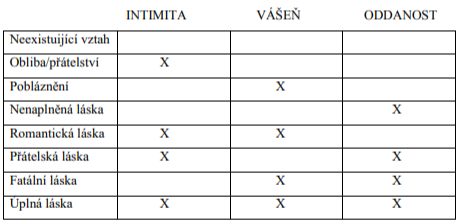 Jaké druhy lásek známe? - 7. slideLáska manželská, která je úzce spojována se sexualitou, vášní, intimitou a osobní oddaností. Naopak láska přátelská je ve spojení pouze s osobní oddaností Mateřská láska je velice specifický druh lásky, jelikož ji mezi sebou může mít pouze matka a dítě. Je plná intimity, závazku a potřeby blízkosti, v čem se podobá lásce rodinné a dalo by se snad i říci že je to nejsilnější druh lásky, jaká může existovat. Za zmínku ještě stojí i další druhy lásky jako láska bratrská, láska erotická nebo dokonce i sebeláskaSociologický slovník nám nabízí 3 další pohledy na lásku:Jako vztah mezi dvěma lidmi, který se charakterizuje silnou citovou vazbou, nezištností, stálostí, vytrvalostí a vzájemnou věrností a důvěrouDále by se dal také počítat vztah ke skupině lidí, idealizované osobnosti nebo ideji samotné. Tento vztah může být tak silný, že jedinec začne své vlastní potřeby a žití brát až jako druhé a nepodstatné.A nakonec se jedná o lásku totožnou s romantickou zamilovaností Historický koncept lásky - 8. slideZ historického pohledu vychází většina sociologických i filozofických teorií z původních konceptů od Platóna, který lásku popsal jako duchovní záležitost, která se tak dá oddělit od tělesnosti a sexualityMluvil o lásce jako o principu a hierarchizoval ji, kdy láska k moudrosti, je podle něj nejvýše postavená Většina sociologů, co se láskou zabývala, ji řešili pouze jako lásku partnerskou, ačkoliv dobře víme, že jich je mnohem víceSociologie se dost zabývala otázkou, jestli je láska vrozená nebo se ji musíme skrz život naučit a pokud ano, tak do jaké míry. Dnes už bylo za pomocí evoluční biologie a sociobiologie potvrzeno, že láska je vrozená dispozice (ačkoliv s tím ne všichni sociologové souhlasí)Konceptualizace lásky v textech české populární hudby (skupina Lucie) - 9. slideDále čerpáme z diplomové práce Veroniky Kratochvílové.Láska je věcLáska lze uchopit, nahmatat, lze s ní manipulovat = získat láskuLáska jako přání/dar = “přeju ti mír, lásku a nebe”Láska jako potrava = souvisí s principem potřeby a závislosti na ní“Chci tvoji lásku mít”Láska je látka a substanceMnožství lásky = má fyzikální vlastnostiLásku lze vážit, rozdělit, něco s ní naplnit = entita vyplňující nádobu“moře do tebe lásky se vejde”Láska je kontejnerNádoba, v níž se láska nalézá“Už jsem z toho venku, …"Láska je bytost – personifikace = přiřazování lidských vlastností nelidským věcem Láska je žena - “láska si klekla, neprosí nás, …"Láska je protivník – může nám ublížit, zranit nás - “Lásky, achjo, ty mě samy sejmou a zničí”Láska je činnostLáska je hra – má pravidla, mezi ně patří účast jen dvou lidí (“třetí do hry vstoupil mezi nás”)Láska je válka – “jdu do boje, zdolám tě, útočíš na mé srdce”Láska je sexNahrazování milování jako prožívání citu milováním jako sexuálního styku (“Lásko, miluju tě, dělám pohyby, …")Událost může být nahrazena místem konání – "ležíme tu vedle sebe jako v mechu”Láska očima seniorů - 10. slideČerpáme z bakalářské práce Kateřiny Malé – Láska očima seniorů: kvalitativní analýza partnerské lásky v manželstvích seniorůMalá svůj výzkum vedla formou rozhovorů s páry seniorů, ptala se jich na druhy lásky v jejich vztahu, na to, jakou důležitost jim připisují a jak se jejich láska k sobě navzájem v průběhu let změnila.Senioři připisují lásce ve svém vztahu zásadní význam a zpochybňují, zda jsou vztahy mezi mladšími lidmi založeny na lásce, protože jsou podle nich nestabilní.Přátelská láskaSenioři jí přikládají největší váhu a mluví o svém partnerovi jako o svém nejlepším příteli, důvěrníkovi a často také opatrovníkovi. Často se stane, že partner se stane jedinou osobou, se kterou daný člověk probírá intimní záležitosti. „Já ho považuju za všechno. To je pro mě člověk nejlepší, to je moje životní štěstí.“Potřeba bojovat za vztah a budovat ho od začátku jako základ pevného přátelství - “rodiče nám nepřáli a my jsme si to všechno museli vybudovat sami”„Zvykat si na novou ženskou souvisí s tím, že si člověk musí zvykat na novou svíčkovou.“ Romantická láskaPovažují ji za velmi důležitou pro fungující vztah, “oživuje vztah”.Idealizace partnera – typická pro počáteční fáze vztahu, ale je důležité si ji částečně udržet až do stáří. “perfektní máma, čím dál tím hezčí, ta a žádná jiná”.
“Důležitý je, že jsme spolu a je nám dobře.”Manželé při projevech romantické lásky mohou “najít společné cesty”“...mít na sebe vzpomínky, jestli jeden odejde dřív, nebo druhej.”Květiny jako symbol láskyZměny významu lásky v průběhu manželstvíOsudovost – hodně dotazovaných zmiňovalo prvek osudovosti při seznámení s partnerem (zvláštní setkání na autobusové zastávce, ve vlaku, pohled...), připisují tomu váhuDíky tomu o partnerovi mluví jako o “tom pravém” = jakési ujištění, že se do něj mohou zamilovat a upevňovat svůj vztah s nímPro zajímavost – Láska, smrt a víra - 11. slideV literatuře dochází velmi často ke spojování lásky se smrtí, nebo s vírou. Důvod je jednoduchý, láska k víře je jeden samotný druh lásky (vztah ke skupině lidí, idealizované osobnosti nebo ideji samotné) a toto téma je často využíváno pro svou známost a svým způsobem i jednoduchost. Láska a smrt jsou více komplikované. Je to setkání dvou opačných světů, kdy láskou většinou něco začíná a smrtí zase končí. V díle Jaroslava Durycha se setkáváme se silným spojením lásky a smrti, které si v původním vydání byly rovny. V pozdějších došlo ke změně, kdy se lásky musí setkat se smrtí, aby pochopila svou podstatu (že smrtí láska končit nemusí, že může zůstat dál) Za zmínku by rozhodně stálo, že dílo je velmi symbolické a je poměrně složité na pochopení